Aldworth Parish Council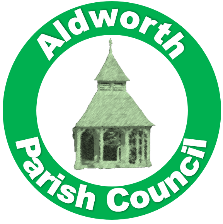 NOTICE OF MEETING: Full Council MeetingI hereby give you Notice that the next meeting of Aldworth Parish Council is to be held on:Monday 11th March 2024 at 7.30pm at Aldworth Village Hall All members of the Council are hereby summoned to attend this meeting.AGENDATo receive, and consider for acceptance, apologies for absence from Members of the Council.To receive any declarations of disclosable pecuniary interests or non-registerable interests by members or the Clerk and to consider any requests for dispensation.To receive:a. 	Questions or comments from members of the public regarding items on the agenda.b.	Representations from any member who has declared a personal interest.To approve the minutes of the Full Council Meeting on 8th January 2024 as a true and accurate record.To discuss any matters arising from the minutes of the above meeting and to review any outstanding actions (provided in table below). To receive a defibrillator update including insurance, guardians, and regular maintenance checks.To discuss the following:Playground inspection w/c 11th MarchNew parish laptopCommunity SpeedwatchTo raise any matters for future consideration.To receive a Clerk’s Report to cover finances, correspondence received and matters for attention.To receive further questions or comments from members of the public.Next Meeting of the Parish Council: Monday 20th May 2024Clerk to the Council: Mrs Ella Fletcher.  Dated: 11th March 2024 Actions from the Meeting:Actions from the Meeting:Actions from the Meeting:Actions from the Meeting:DescriptionAssigned toCompleted1Obtain title number from Land Registry for Shoulder of Mutton village greenClerkOngoing3Revised footpath plans to be reviewed and discussedCllr. WaltersOngoing4Additional key for notice board sourcedCllr. Rutter8Four Points to be contacted about carpark lightingClerkComplete9Stackmail potential alternativeClerkComplete